Proiect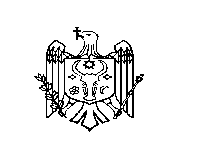 REPUBLICA MOLDOVACONSILIUL RAIONAL ŞTEFAN VODĂDECIZIE nr. 7/6din 19 decembrie 2019Cu privire la modificarea deciziei Consiliului raional nr. 6/3 din 26.11.2019 „Cu privire la componenţa nominală a comisiilor consultative de specialitate ale Consiliului raional Ştefan Vodă”Reieşind din modificarea componenţei nominale a Consiliului raional Ştefan Vodă în rezultatul depunerii mandatului de consilier raional în legătură cu incompatibilitatea funcției deținute de către unii consilieri raionali și atribuirea de către Comisia Electorală Centrală a mandatelor din lista supleanţilor; În conformitate cu prevederile Regulamentului privind constituirea şi funcţionarea Consiliului raional Ştefan Vodă, aprobat prin decizia Consiliului raional nr. 4/10 din 16 august 2012;În baza art. 43 alin. (2) și art. 46 din Legea privind administraţia publică locală nr. 436–XVI din 28 decembrie 2006, Consiliul raional Ştefan Vodă DECIDE:1. Se modifică decizia Consiliului raional nr. 6/3 din 26.11.2019 „Cu privire la componenţa nominală a comisiilor consultative de specialitate ale Consiliului raional Ştefan Vodă”, după cum urmează:- la anexa nr. 2 „Comisia pentru protecţie socială, învăţământ, sănătate, cultură, turism, culte, minorităţi, tineret şi sport”, se exclud din componența comisiei, consilierii Șargarovschi Tatiana, fracțiunea PAS, Baligari Vladimir, Prutean Eugeniu, fracțiunea PDM, Flocea Elizaveta, fracțiunea PSRM şi se includ în componența comisiei, consilierii Pogor Iuri, BE ,,ACUM platforma DA PAS”, Baluța Alexandru, Verebcianu Simion, PDM, Gîștemulte Nichifor, PSRM.- la anexa nr. 3 „Comisia pentru agricultură, industrie, ecologie, construcții, drumuri, transport și dezvoltarea teritoriului”, se exclud din componența comisiei, consilierii Tudoreanu Nicolae, fracțiunea PDM, Maxim Vasile, fracțiunea PSRM şi se includ în componența comisiei, consilierii Iurco Zinaida, PDM, Flocea Elizaveta, PSRM.2. După operarea modificărilor, componența nominală a comisiilor consultative de specialitate nominalizate vor avea următorul conținut, conform anexei.3 Controlul executării prezentei decizii se atribuie dlui Ion Ţurcan, secretar al Consiliului raional.4. Prezenta decizie se aduce la cunoştinţă:Oficiului teritorial Căuşeni al Cancelariei de Stat;Consilierilor raionali;Persoanelor nominalizate;Prin publicare pe pagina web a Consiliului raional Ștefan Vodă.             Preşedintele şedinţei                                                                                              Contrasemnează:            Secretarul Consiliul raional                                                                  Ion ŢurcanAnexăla decizia Consiliului raional Ştefan Vodănr. 7/6 din 19 decembrie 2019(modificat)Comisia pentru protecţie socială, învăţământ,sănătate, cultură, turism, culte, minorităţi, tineret şi sportComisia pentru agricultură, industrie, ecologie, construcţii, drumuri, transport şi dezvoltarea teritoriuluiComisia pentru buget, finanţe, economie,raporturi patrimoniale, cooperare transfrontalieră şi integrare europeană Comisia pentru administrare publică, drepturile omului, ordine publică, mass-media, numiri, petiţii şi disciplinăComisia pentru buget, finanţe, economie,raporturi patrimoniale, cooperare transfrontalieră şi integrare europeană Comisia pentru protecţie socială, învăţământ,sănătate, cultură, turism, culte, minorităţi, tineret şi sportComisia pentru agricultură, industrie, ecologie, construcţii, drumuri, transport şi dezvoltarea teritoriuluiComisia pentru administrare publică, drepturile omului, ordine publică, mass-media, numiri, petiţii şi disciplinăMolozea Nicolae                    IndependentPălărie MariaFracţiunea PAS    BE “ACUM platf. DA și PAS”Ștefan NataliaPogor IuriFracţiunea DA     BE “ACUM platf. DA și PAS”Fracţiunea PAS    BE “ACUM platf. DA și PAS”Baluță AlexandruFracţiunea Partidului Democrat din MoldovaVerebcianu SimionFracţiunea Partidului Democrat din MoldovaMarin ZinaidaFracţiunea Partidului Democrat din MoldovaGîstemulte NichiforFracţiunea Partidului Socialiștilor din Republica MoldovaBelous AlionaCaușnean ValeriaFracţiunea Partidului Socialiștilor din Republica MoldovaFracţiunea Partidului Socialiștilor din Republica Moldova Carauș AndreiFracţiunea PAS    BE “ACUM platf. DA și PAS”Jigailo GhenadieFracţiunea DA      BE “ACUM platf. DA și PAS”Lebedev RenatFracţiunea DA      BE “ACUM platf. DA și PAS”Pînzaru AxeniaFracţiunea Partidului Democrat din Republica MoldovaRailean AlexandruFracţiunea Partidului Democrat din Republica MoldovaIurco ZinaidaFracţiunea Partidului Democrat din Republica MoldovaMalachi VladimirFracţiunea Partidului Socialiștilor din Republica MoldovaFlocea ElizavetaFracţiunea Partidului Socialiștilor din Republica Moldova Grosu TrofimFracţiunea Partidului Socialiștilor din Republica Moldova Dînga AndreiFracţiunea DA    BE “ACUM platf. DA și PAS”Ungureanu IonFracţiunea PAS   BE “ACUM platf. DA și PAS”Pavlicenco AlexandruFracţiunea PAS   BE “ACUM platf. DA și PAS”Moiseev IurieFracţiunea Partidului Democrat din Republica MoldovaZavalișca AnatolieFracţiunea Partidului Democrat din Republica MoldovaMuntean MariaFracţiunea Partidului Democrat din Republica MoldovaOrlov NicolaeFracţiunea Partidului Socialiștilor din Republica MoldovaAnghel GheorgheFracţiunea Partidului Socialiștilor din Republica MoldovaCroitoru IonFracţiunea Partidului Socialiștilor din Republica MoldovaCeapchi OlgaFracţiunea DA    BE “ACUM platf. DA și PAS”Morari Ion Ștefan NataliaZavalișca AnatolieAnghel GheorgheIuresco AnatolieFracţiunea DA    BE “ACUM platf. DA și PAS”Fracţiunea DA    BE “ACUM platf. DA și PAS”Fracţiunea Partidului Democrat din Republica MoldovaFracţiunea Partidului Socialiștilor din Republica MoldovaPartidului Comuniştilor din Republica MoldovaHarcenco NataliaChițu AlexandruPartidul Politic “ȘOR”Partidul Politic “Democrația Acasă”Molozea NicolaeIndependent( a fost )Dînga AndreiFracţiunea DA    BE “ACUM platf. DA și PAS”Ungureanu IonFracţiunea PAS   BE “ACUM platf. DA și PAS”Pavlicenco AlexandruFracţiunea PAS   BE “ACUM platf. DA și PAS”Moiseev IurieFracţiunea Partidului Democrat din Republica MoldovaZavalișca AnatolieFracţiunea Partidului Democrat din Republica MoldovaMuntean MariaFracţiunea Partidului Democrat din Republica MoldovaOrlov NicolaeFracţiunea Partidului Socialiștilor din Republica MoldovaAnghel GheorgheFracţiunea Partidului Socialiștilor din Republica MoldovaCroitoru IonFracţiunea Partidului Socialiștilor din Republica MoldovaPălărie MariaFracţiunea PAS    BE “ACUM platf. DA și PAS”Ștefan NataliaȘargarovschi TatianaFracţiunea DA     BE “ACUM platf. DA și PAS”Fracţiunea PAS    BE “ACUM platf. DA și PAS”Baligari VladimirFracţiunea Partidului Democrat din MoldovaPrutean EugeniuFracţiunea Partidului Democrat din MoldovaMarin ZinaidaFracţiunea Partidului Democrat din MoldovaFlocea ElizavetaFracţiunea Partidului Socialiștilor din Republica MoldovaBelous AlionaCaușnean ValeriaFracţiunea Partidului Socialiștilor din Republica MoldovaFracţiunea Partidului Socialiștilor din Republica Moldova Carauș AndreiFracţiunea PAS    BE “ACUM platf. DA și PAS”Jigailo GhenadieFracţiunea DA      BE “ACUM platf. DA și PAS”Lebedev RenatFracţiunea DA      BE “ACUM platf. DA și PAS”Pînzaru AxeniaFracţiunea Partidului Democrat din Republica MoldovaRailean AlexandruFracţiunea Partidului Democrat din Republica MoldovaTudoreanu NicolaeFracţiunea Partidului Democrat din Republica MoldovaMalachi VladimirFracţiunea Partidului Socialiștilor din Republica MoldovaMaxim VasileFracţiunea Partidului Socialiștilor din Republica Moldova Grosu TrofimFracţiunea Partidului Socialiștilor din Republica Moldova Ceapchi OlgaFracţiunea DA    BE “ACUM platf. DA și PAS”Morari Ion Ștefan NataliaZavalișca AnatolieAnghel GheorgheIuresco AnatolieFracţiunea DA    BE “ACUM platf. DA și PAS”Fracţiunea DA    BE “ACUM platf. DA și PAS”Fracţiunea Partidului Democrat din Republica MoldovaFracţiunea Partidului Socialiștilor din Republica MoldovaPartidului Comuniştilor din Republica MoldovaHarcenco NataliaChițu AlexandruPartidul Politic “ȘOR”Partidul Politic “Democrația Acasă”